příloha č. 8A Pravidel pro žadatele A příjemceDOTAZNÍKY KE ZJIŠTĚNÍ MÍRY SPOKOJENOSTI Operační program technická pomocVydání 2/4, platnost od 30. 11. 2017 a účinnost od 05. 12. 2017Dotazníkové šetření A – Hodnocení monitorovacího systému (MS2014+)Základní informaceVšechny otázky v tomto dotazníku se týkají informačního systému MS2014+ části CSSF14+. 0. Pracujete se systémem a domníváte se, že nám tedy můžete poskytnout zpětnou vazbu k jeho fungováním?Povinná otázka, v případě odpovědi Ne přeskočí dotazník na závěrAnoNe1. Prosím označte, ve kterém prostředí pracujete více. povinná otázka IS CSSF14+  Produkční prostředí (https://mseu.mssf.cz/sd/registraceint.aspx či https://msiu.mssf.cz/)) IS CSSF14+  Referenční prostředí (https://mseu-sandbox.mssf.cz/sd/registraceint.aspx či https://msiu-sandbox.mssf.cz/) 
2. Jak často s monitorovacím systémem pracujete? povinná otázkakaždý den několikrát týdně několikrát měsíčně několikrát za čtvrtletí méně často 3. Prosím uveďte, zda máte zkušenost s prací v některém z níže uvedených systémů: povinná otázka(Možnost vybrat více variant.)MSC2007 IS ŘO - Monit7+17. Výstupy (sestavy) vygenerované monitorovacím systémem  lze v dalších programech dále upravovat: Pouze pro odpovědi 1, 2, 3, 4 z otázky 15, povinná otázkavelmi snadno spíše snadno spíše obtížně velmi obtížně 18. Jaké další programy používáte pro další zpracování a úpravu výstupů (sestavy či přehledy) vygenerovaných monitorovacím systémem? 
(Můžete označit více možností) Excel Word Access Visio Žádný další program k tomuto účelu nepoužívám Jiné (vypište) 19. Do jaké míry jste celkově spokojen/a s pracovním prostředím monitorovacího systému? povinná otázkavelmi spokojen/a spíše spokojen/a spíše nespokojen/a velmi nespokojen/a Hodnocení monitorovacího systému – data a propojeníZhodnoťte informace / data obsažená v monitorovacím systému a jejich propojení s ostatními systémy a registry. 20. Jaké máte připomínky či konkrétní výhrady k propojení monitorovacího systému s ostatními systémy a registry či celkově k informacím / datovým položkám obsaženým v monitorovacím systému? (Vypište co nejpodrobněji) Tato otázka povinná pro produkční prostředí, nepovinná pro referenční.21. Řekl/a byste, že automatické kontroly v monitorovacím systému jsou nastaveny:Tato otázka povinná pro produkční prostředí, nepovinná pro referenční.dostatečněspíše dostatečně spíše nedostatečně nedostatečně21a. Ve které oblasti jsou automatické kontroly nedostatečné?Tato otázka povinná pro produkční prostředí, nepovinná pro referenční.22. Tytéž informace / data je třeba do systému opakovaně zadávat:  Tato otázka povinná pro produkční prostředí, nepovinná pro referenční.vůbec nikdy výjimečně docela často velmi často 23. Jak je používaný monitorovací systém propojen s ostatními systémy a registry státní správy (např. Živnostenský rejstřík, Základní registry (Registr obyvatel (ROB), Registr územní identifikace, adres a nemovitostí (RÚIAN), Registr práv a povinností (RPP), Registr osob (ROS)) atd.)? Tato otázka povinná pro produkční prostředí, nepovinná pro referenční.nechybí propojení s žádným důležitým registrem, které potřebuji propojení s některými potřebnými registry chybí propojení s většinou potřebných registrů chybí nevím, že je monitorovací systém s ostatními registry propojen 23a. S jakými registry podle Vás chybí propojení?Pouze pro relevantní odpovědi z předchozí otázky.(tzn. 2, 3). Povinná pro produkční prostředí, nepovinná pro referenční.24. Je propojení monitorovacího systému s ostatními systémy a registry státní správy (viz výše) funkční?  Pouze pro odpovědi 1, 2, 3 z otázky 23. povinná otázkaTato otázka jen pro produkční prostředí.propojení vždy funguje propojení většinou funguje propojení docela často nefunguje propojení velmi často nefunguje propojení zcela nefunguje24a. S propojením jakých systémů a registrů máte problémy?Pouze pro relevantní odpovědi z předchozí otázky 24 (tzn. 3, 4 a 5) – povinné pole25. Do jaké míry jste spokojen/a s informacemi / daty obsaženými v monitorovacím systému a jejich propojeností s ostatními systémy a registry (celkové hodnocení části data a propojení)? Tato otázka povinná pro produkční prostředí, nepovinná pro referenční.velmi spokojen/a spíše spokojen/a spíše nespokojen/a velmi nespokojen/a Hodnocení technické podpory monitorovacího systému Zhodnoťte technickou podporu monitorovacího systému (Servis Desk, hotline). 26. Jaké máte připomínky či konkrétní výhrady k technické podpoře monitorovacího systému? (Vypište co nejpodrobněji) 27. Jaké zdroje informací jste využíval/a, když jste začínal/a s prací v MS2014+ části CSSF14+? (Označte všechny možnosti)žádnéinformace z Úvodního školení MS2014+informace z dalšího (ne Úvodního) školení k MS2014+příručky/manuály pracovníky servicedesk/hotlineinformace nalezené přímo v systémuJiné Uveďte jaké…………………………………………….27d. V případě, že jste využíval/a příručky a manuály, uveďte prosím jaké, a jak jste s nimi byl/a spokojen/a: (Zobrazí se, pouze pokud u otázky 27zaškrtnou variantu „příručky a manuály“)28. Řekl/a byste, že pracovníci technické podpory (service desk, hotline) jsou k zastižení: povinná otázkavelmi snadno spíše snadno spíše obtížně vůbec je nelze zastihnout technickou podporu jsem nevyužil/a 29. Informace od pracovníků technické podpory (service desk, hotline) jsou pro řešení problému: pouze pro odpovědi 1, 2, 3 nebo 4 z otázky 28. Povinná otázkavelmi užitečné spíše užitečné spíše neužitečné velmi neužitečné technickou podporu jsem nevyužil/a 30. Potřebné informace lze bez potřeby konzultací s kolegy či pracovníky technické podpory nalézt přímo v systému: povinná otázkavždy většinou výjimečně vůbec nikdy 32. Úvodní školení uživatelů Aplikace MS2014+ bylo:- povinná otázkavelmi užitečné spíše užitečné spíše neužitečné velmi neužitečné 32n. Specifikujte, v čem konkrétně bylo Úvodní školení uživatelů Aplikace MS2014+ užitečné či neužitečné. - povinná otázka u negativních odpovědí33. Absolvoval/a jste mimo Úvodní školení i nějaké další školení k MS2014+?anone33a. Specifikujte, o jaké školení se jednalo a v čem konkrétně bylo užitečné či neužitečné. – pouze u odpovědi ano na otázku výše34. Uvítal/a byste nějaké další školení k MS2014+?anone34a. Specifikujte, o jaké školení byste měl/a zájem. – pouze u odpovědi ano na otázku výše35. Do jaké míry jste spokojen/a s technickou podporou systému?velmi spokojen/a spíše spokojen/a spíše nespokojen/a velmi nespokojen/a Hodnocení monitorovacího systému – výzvyHodnocení procesu nastavení a vyhlašování výzev 36. Pracujete na nastavování a vyhlašování výzev v systému?anone37. Zhodnoťte celkovou náročnost zadání potřebných údajů a dat pro nastavení a vyhlášení výzvy/ výzev v systému MS2014+. (Vypište co nejpodrobněji) – pouze pro odpověď Ano u otázky č. 35.38. Nastavování a vyhlašování výzev v systému MS2014+ je: – pouze pro odpověď Ano u otázky č. 35. zcela nenáročnéspíše nenáročné spíše náročné velmi náročné39. Narazil/a jste při nastavování a vyhlašování výzvy v MS2014+na  něco, s čím jste si nevěděl/a rady? – pouze pro odpověď Ano u otázky č. 35.anone39a. O jaký/é konkrétní problém/y se jednalo? (Vypište co nejpodrobněji)  A jak jste postupoval/a, když jste při nastavování a vyhlašování výzvy v MS2014+ narazil/a na něco, s čím jste si nevěděl/a rady? (Popište) – pouze pro odpověď Ano u otázky č. 35 a pouze pro odpověď ano na otázku výše.41. Prosím uveďte, zda máte zkušenost s nastavením a vyhlašováním výzev v některém z níže uvedených systémů: - pouze pro odpověď Ano u otázky č. 35(Možnost vybrat více variant.) IS ŘO - Monit7+ IS ŘO - ISOP (za OPPI 2007–2013) IS ŘO – SFŽP Central (za OPŽP 2007–2013) IS ŘO – IS SZIF (za PRV 2007–2013) nemám zkušenost se žádným z uvedených41a. Srovnejte celkovou náročnost zadání potřebných údajů a dat pro vyhlášení výzev v MS2014+ s Vámi vybraným systéme/y. (Vypište co nejpodrobněji) – pouze pro odpověď Ano u otázky č. 35 + vazba na předchozí otázku (nezobrazuje se u těch, co nemají zkušenost)Hodnocení ostrého provozuHodnocení připravenosti jednotlivých částí systému na ostrý provoz 42. Podílíte se aktivně na vývoji CSSF2014+? (Např. jste členem některé ze zřízených pracovních skupin týkajících se MS2014+, připomínkujete technické řešení, dáváte podněty na rozvoj systému nebo jeho úpravu? Splnění všech uvedených podmínek není povinné.)ano nepouze respondentům s kladnou odpovědí se zobrazují následující otázky!!43. Na kterých částech systému se aktivně podílíte nejvíce?Označte všechny relevantní P1 (Nastavování národní úrovně: hierarchie DoP, revize DoP, Integrované nástroje) P2 (Nastavování operačních programů: hierarchie programových úrovní, atributy - indikátory, finanční plán, napojení atributů na SC, agregace, revize programů, modul data pro SFC, integrované nástroje – smlouvy s programy) P3 (Nastavování a vyhlašování výzev) P4 (Vypracování a podávání projektové žádosti v IS KP14+ včetně modulu CBA) P5 (Schvalování projektů a jejich akceptace ze strany ŘO: databáze hodnotitelů, hodnocení a výběr projektů, příprava a vydání právního aktu) P6 (Kontroly operací a programů: kontrola na místě, kontroly u specifických typů operací, analýza rizik projektů) P7 (Správa a monitorování operací: zprávy o realizaci, administrace žádosti o změnu, oprava dat, ukládání auditní stopy) P8 (Realizování plateb: napojení na účetní systémy, zálohové platby, evidence finančních dat projektu (rozpočet, plán, přehled zrojů fin., křížové financování, příjmy, podání žádosti o platbu z úrovně projektu, schválení ŽoP, proplacení platby příjemci, certifikace platby) P9 (Informování žadatele/ řídicího orgánu: Uživatelské a systémové depeše, nástěnka, poznámky) P10 (Monitorování a řízení operačního programu: monitoring na úroveň EK a ČR, modul evaluace, zprávy o implementaci DoP, SRP, Monitorovací výbory) P11 (Monitorování na národní úrovni: sestavy / přehledy, zpráva o pokroku DoP, monitoring pro úroveň ČR, evaluační zprávy DoP, podklady pro naplňování strategií, výroční zprávy pro implementaci DoP, zpráva o plnění EP DoP, čtvrtletní zpráva o plnění ESIF v ČR, Měsíční zpráva o implementaci ESIF v ČR, výkonnostní rámec) P12 (Administrace nesrovnalostí: formuláře, průběh hlášení nesrovnalostí, odesílání do IMS) Servis Desk - část IDM – (Administrace požadavků na přidělování rolí a kompetencí) Servis Desk -část RIM (Administrace incidentů a vad) Servis Desk -část CRM (Administrace rozvojových požadavků) Externí systémy (aktivity skupiny S4 – Napojení na externí systémy CEDR, SFC2014+, IS Viola, IS ESF2014+, IS AO, DOTInfo, NEN, EDS/MVS, ÚIS / ŘO, IVS, IS SZIF, základní registry, insolvenční rejstřík, spisové služby, prezentační systémy: RIS, mapa projektů, seznam operací, CEP, open data, napojení na ČNB, IDOK, centrální registr deminimis, ARACHNE.) Průřezové moduly (modul správy dokumentů, parametrizátor workflow, individuální formuláře, vytěžování dat: nástroje BI, modul vytěžování dat (sestavy), kalendář, poznámky, organizační struktura, modul vzdělávání a administrativní kapacity. V rámci hodnocení prosíme definujte, který modul popisujete44P1. Ohodnoťte připravenost jednotlivých částí systému na ostrý provoz. Provádějte pouze hodnocení procesů, se kterými máte zkušenost. Obsah jednotlivých procesů je definován v závorce. (Použijte známkováním jako ve škole 1 nejlepší–5 nejhorší) P1 (Nastavování národní úrovně: hierarchie DoP, revize DoP, Integrované nástroje):1     2     3     4     5       45P1. Doplňte komentář s konkrétními výtkami a návrhy na zlepšení. (V rámci dotazníku musí být nastaveno jako povinné pole pro odpovědi 2 a hůře). P2 (Nastavování operačních programů: hierarchie programových úrovní, atributy - indikátory, finanční plán, napojení atributů na SC, agregace, revize programů, modul data pro SFC, integrované nástroje – smlouvy s programy):1     2     3     4     5       Doplňte komentář s konkrétními výtkami a návrhy na zlepšení. (V rámci dotazníku musí být nastaveno jako povinné pole pro odpovědi 2 a hůře). P3 (Nastavování a vyhlašování výzev):1     2     3     4     5       Doplňte komentář s konkrétními výtkami a návrhy na zlepšení. (V rámci dotazníku musí být nastaveno jako povinné pole pro odpovědi 2 a hůře). P4 (Vypracování a podávání projektové žádosti v IS KP14+ včetně modulu CBA):1     2     3     4     5       Doplňte komentář s konkrétními výtkami a návrhy na zlepšení. (V rámci dotazníku musí být nastaveno jako povinné pole pro odpovědi 2 a hůře).  P5 (Schvalování projektů a jejich akceptace ze strany ŘO: databáze hodnotitelů, hodnocení a výběr projektů, příprava a vydání právního aktu):1     2     3     4     5        Doplňte komentář s konkrétními výtkami a návrhy na zlepšení. (V rámci dotazníku musí být nastaveno jako povinné pole pro odpovědi 2 a hůře). P6 (Kontroly operací a programů: kontrola na místě, kontroly u specifických typů operací, analýza rizik projektů):1     2     3     4     5        Doplňte komentář s konkrétními výtkami a návrhy na zlepšení. (V rámci dotazníku musí být nastaveno jako povinné pole pro odpovědi 2 a hůře). P7 (Správa a monitorování operací: zprávy o realizaci, administrace žádosti o změnu, oprava dat, ukládání auditní stopy):1     2     3     4     5        Doplňte komentář s konkrétními výtkami a návrhy na zlepšení. (V rámci dotazníku musí být nastaveno jako povinné pole pro odpovědi 2 a hůře).  P8 (Realizování plateb: napojení na účetní systémy, zálohové platby, evidence finančních dat projektu (rozpočet, plán, přehled zrojů fin., křížové financování, příjmy, podání žádosti o platbu z úrovně projektu, schválení ŽoP, proplacení platby příjemci, certifikace platby):1     2     3     4     5        Doplňte komentář s konkrétními výtkami a návrhy na zlepšení. (V rámci dotazníku musí být nastaveno jako povinné pole pro odpovědi 2 a hůře).  P9 (Informování žadatele/ řídicího orgánu: Uživatelské a systémové depeše, nástěnka, poznámky)1     2     3     4     5       Doplňte komentář s konkrétními výtkami a návrhy na zlepšení. (V rámci dotazníku musí být nastaveno jako povinné pole pro odpovědi 2 a hůře). P10 (Monitorování a řízení operačního programu: monitoring na úroveň EK a ČR, modul evaluace, zprávy o implementaci DoP, SRP, Monitorovací výbory):1     2     3     4     5        Doplňte komentář s konkrétními výtkami a návrhy na zlepšení. (V rámci dotazníku musí být nastaveno jako povinné pole pro odpovědi 2 a hůře). P11 (Monitorování na národní úrovni: sestavy / přehledy, zpráva o pokroku DoP, monitoring pro úroveň ČR, evaluační zprávy DoP, podklady pro naplňování strategií, výroční zprávy pro implementaci DoP, zpráva o plnění EP DoP, čtvrtletní zpráva o plnění ESIF v ČR, Měsíční zpráva o implementaci ESIF v ČR, výkonnostní rámec):1                   2                    3                 4                 5                       Doplňte komentář s konkrétními výtkami a návrhy na zlepšení. (V rámci dotazníku musí být nastaveno jako povinné pole pro odpovědi 2 a hůře). P12 (Administrace nesrovnalostí: formuláře, průběh hlášení nesrovnalostí, odesílání do IMS):1     2     3     4     5        Doplňte komentář s konkrétními výtkami a návrhy na zlepšení. (V rámci dotazníku musí být nastaveno jako povinné pole pro odpovědi 2 a hůře). Servis Desk - část IDM – (Aadministrace požadavků na přidělování rolí a kompetencí):1     2     3     4     5        Doplňte komentář s konkrétními výtkami a návrhy na zlepšení. (V rámci dotazníku musí být nastaveno jako povinné pole pro odpovědi 2 a hůře). Servis Desk -část RIM (Administrace incidentů a vad):1     2     3     4     5        Doplňte komentář s konkrétními výtkami a návrhy na zlepšení. (V rámci dotazníku musí být nastaveno jako povinné pole pro odpovědi 2 a hůře). Servis Desk -část CRM (Administrace rozvojových požadavků):1     2     3     4     5        Doplňte komentář s konkrétními výtkami a návrhy na zlepšení. (V rámci dotazníku musí být nastaveno jako povinné pole pro odpovědi 2 a hůře). Externí systémy (aktivity skupiny S4 – Napojení na externí systémy CEDR, SFC2014+, IS Viola, IS ESF2014+, IS AO, DOTInfo, NEN, EDS/MVS, ÚIS / ŘO, IVS, IS SZIF, základní registry, insolvenční rejstřík, spisové služby, prezentační systémy: RIS, mapa projektů, seznam operací, CEP, open data, napojení na ČNB, IDOK, centrální registr deminimis, ARACHNE.)1     2     3     4     5        Doplňte komentář s konkrétními výtkami a návrhy na zlepšení. (V rámci dotazníku musí být nastaveno jako povinné pole pro odpovědi 2 a hůře). Průřezové moduly (modul správy dokumentů, parametrizátor workflow, individuální formuláře, vytěžování dat: nástroje BI, modul vytěžování dat (sestavy), kalendář, poznámky, organizační struktura, modul vzdělávání a administrativní kapacity. V rámci hodnocení definujte, který modul popisujete.1     2     3     4     5       Doplňte komentář s konkrétními výtkami a návrhy na zlepšení. (V rámci dotazníku musí být nastaveno jako povinné pole pro odpovědi 2 a hůře). Závěr Na závěr ještě několik otázek pro statistické vyhodnocení. 46. V rámci jakého operačního programu či průřezové instituce se systémem MS2014+ nejčastěji pracujete?  Operační program Podnikání a inovace pro konkurenceschopnostOperační program Výzkum, vývoj a vzděláváníOperační program ZaměstnanostOperační program DopravaOperační program Životní prostředíIntegrovaný regionální operační programOperační program Praha - pól růstu ČROperační program Technická pomocOperační program Rybářství Program rozvoje venkovaAuditní orgán (MF) Platební a certifikační orgán (MF) MMR-NOK Jiné (vypište) 47. Jste:muž žena 48. Kolik je Vám let?méně než 20 let 20 – 29 let 30 – 39 let 40 – 49 let 50 – 59 let 60 – 64 let 65 a více let 49. Jaké je Vaše nejvyšší dosažené vzdělání?základní vyučení bez maturity vyučení s maturitou střední bez maturity střední s maturitou vysokoškolské 50. Pracovní zařazení dle typu organizace:nestátní nezisková organizace veřejná správa akademické pracoviště sociální partner (odbory; zaměstnavatelské svazy) jiné (vypište) Xne. Děkujeme Vám za Vaši odpověď k hodnocení monitorovacího systému.Zobrazeno pouze v případě, že odpoví Ne na otázku č. 0Dotazníkové šetření B – Hodnocení spokojenosti s informačními systémy (pro žadatele/příjemce)Hodnocení spokojenosti s informačními systémy – část 1Se kterými z uvedených informačních systémů programového období 2007-2013 máte zkušenosti?: (Označte všechny relevantní odpovědi) – Povinná otázka  Benefit7 (žádosti do OP LZZ, OPVK, OP VaVpI, OPD, OPTP, IOP, ROPy)  e-Account (žádosti do OPPI)  BENE-FILL (žádosti do OPŽP)  Portál farmáře (žádosti pro programy MZe )   nemám zkušenost s žádným z uvedených   1a. Porovnejte práci v novém Informačním systému pro podání žádosti o podporu (IS KP14+) s prací v IS, který jste uvedl v otázce č.1. (Vypište co nejpodrobněji) (Zobrazí se, pouze pokud u otázky 1 zaškrtnou variantu 1, 2 nebo 3 – nebo jejich kombinaci)Následující otázky se týkají hodnocení IS KP 14+ v programovém období 2014-2020 Do jaké míry jste celkově spokojen/a se systémem MS2014+ částí IS KP14+, v rámci kterého jsou administrovány žádosti o podporu? 
povinná otázkavelmi spokojen/a spíše spokojen/a spíše nespokojen/a velmi nespokojen/a Popište, jak jste postupoval/a v případě, že jste měl nějaký problém při podání žádosti v období 2014-2020:V další části zhodnoťte pracovní prostředí systému pro podání žádosti o podporu. V čem je z Vaší zkušenosti pracovní prostředí dobré a v čem naopak vidíte nedostatky? (Vypište co nejpodrobněji) Řekl/a byste, že přihlášení (registrace uživatele) do systému je:
Povinná otázkavelmi snadné spíše snadné spíše obtížné velmi obtížné K neplánovaným výpadkům systému podle Vaší zkušenosti dochází: Povinná otázkanikdy výjimečně docela často velmi často Omezují Vás plánované odstávky systému ve Vaší práci?ne (nikdy mě neomezují)spíše ne (omezují mě výjimečně)spíše ano (docela často mě omezují)ano (velmi často mě omezují)Data se dle Vaší zkušenosti zobrazují, načítají a ukládají:velmi rychle spíše rychle spíše pomalu velmi pomaluJsou podle Vás dostatečně nastaveny automatické kontroly správnosti Vámi vyplňovaných dat?:
Povinná otázkaano 	spíše ano spíše ne ne 	nedokážu posouditJsou podle Vás dostupné nápovědy pro jednotlivá pole v systému na všech potřebných místech?
Povinná otázkaano 	spíše ano spíše ne ne 	nedokážu posoudit10. Jak hodnotíte srozumitelnost nápověd pro jednotlivá pole systému? Povinná otázkazcela dostatečná	spíše dostatečnáspíše nedostatečnázcela nedostatečná	Orientace v systému je dle Vaší zkušenosti:  Povinná otázkavelmi snadná spíše snadná spíše obtížná velmi obtížná Do jaké míry jste celkově spokojen/a s pracovním prostředím systému pro podání žádosti o podporu (IS KP14+)? Povinná otázkavelmi spokojen/a spíše spokojen/a spíše nespokojen/a velmi nespokojen/a Hodnocení spokojenosti s informačními systémy – část 2Zhodnoťte informace / data obsažená v systému pro podání žádosti o podporu (IS KP14+). Jaké máte připomínky či konkrétní výhrady k informacím / datovým položkám obsaženým v systému IS KP14+? (Vypište co nejpodrobněji) Domníváte se, že informace je třeba do systému opakovaně zadávat: Povinná otázkanikdy výjimečně docela často velmi často Jste spokojen s automatickým načítáním informací / dat v systému pro podání žádosti o podporu (IS KP14+), např. z Živnostenského rejstříku?spokojenspíše spokojen spíše nespokojen nespokojen nevím, že nějaká taková funkce je Je podle Vás automatické načítání informací / dat (např. z Živnostenského rejstříku) funkční?vždy funguje většinou funguje docela často nefunguje velmi často nefunguje nedokážu posoudit Do jaké míry jste spokojen/a s informacemi / daty obsaženými v systému? Povinná otázkavelmi spokojen/a spíše spokojen/a spíše nespokojen/a velmi nespokojen/a Jak jste postupoval/a, když jste v systému pro podání žádostí o podporu (IS KP14+) narazil/a na něco, s čím jste si nevěděl/a rady?Dále zhodnoťte uživatelskou podporu systému pro podání žádostí o podporu (IS KP14+). Jaké máte pozitivní zkušenosti, připomínky či konkrétní výhrady k uživatelské podpoře systému IS KP14+? (Vypište co nejpodrobněji) Jaké zdroje informací jste využíval/a, když jste začínal/a pracovat v IS KP14+?  Povinná otázka(Označte všechny relevantní odpovědi)  žádné   informace ze semináře pro žadatele  edukační videa  informace od pracovníků uživatelské podpory řídícího orgánu  příručky/manuály   informace nalezené přímo v systému  Jiné Uveďte jaké…………………………………………….20x Byla pro Vás edukační videa přínosná?:(Zobrazí se, pouze pokud u otázky 20 zaškrtnou variantu „edukační videa“)rozhodně ano spíše anospíše ne rozhodně ne20a. V případě, že jste využíval/a příručky a manuály, uveďte prosím jaké: (Zobrazí se, pouze pokud u otázky 20 zaškrtnou variantu „příručky a manuály“)20b. Informace ze semináře pro žadatele vztahující se k práci s  IS KP14+ byly:(Zobrazí se, pouze pokud u otázky 20 zaškrtnou variantu „informace ze semináře pro žadatele“)velmi užitečné trochu užitečné spíše neužitečné velmi neužitečné  20c. Řekl/a byste, že pracovníci uživatelské podpory řídícího orgánu jsou k zastižení: (Zobrazí se, pouze pokud u otázky 20 zaškrtnou variantu „informace od pracovníků uživatelské podpory ŘO“) velmi snadno spíše snadno spíše obtížně vůbec je nelze zastihnout 20d. Informace od pracovníků uživatelské podpory řídícího orgánu jsou pro řešení problému souvisejícího s prací IS KP14+: (Zobrazí se, pouze pokud u otázky 20 zaškrtnou variantu „informace od pracovníků uživatelské podpory ŘO“) velmi užitečné trochu užitečné spíše neužitečné velmi neužitečné 20e. Potřebné informace lze bez potřeby konzultací s kolegy či pracovníky uživatelské podpory nalézt přímo v systému: 
(Zobrazí se, pouze pokud u otázky 20 zaškrtnou variantu „informace od pracovníků uživatelské podpory ŘO“) vždy většinou výjimečně vůbec nikdy 20f. Do jaké míry jste celkově spokojen/a s  uživatelskou podporou systému pro podání žádostí o podporu (IS KP14+)? – povinná otázka
(Zobrazí se, pouze pokud u otázky 20 zaškrtnou variantu „informace od pracovníků uživatelské podpory ŘO“) velmi spokojen/a spíše spokojen/a spíše nespokojen/a velmi nespokojen/a Hodnocení nastavení metodického prostředí Podávali jste žádosti o podporu také v minulém programovém období 2007–2013?AnoNe22a. Do jakého operačního programu jste předkládal/a žádost(i) v  programovém období 2007–2013?Zobrazí se, pouze pokud u otázky 21 zaškrtnou variantu „Ano“(Označte všechny relevantní odpovědi)OP DopravaOP Životní prostředíOP Podnikání a inovaceOP Výzkum a vývoj pro inovaceOP Lidské zdroje a zaměstnanostOP Vzdělávání pro konkurenceschopnostIntegrovaný operační programOP Technická pomocProgram rozvoje venkovaOP RybářstvíROP NUTS II SeverozápadROP NUTS II MoravskoslezskoROP NUTS II JihovýchodROP NUTS II SeverovýchodROP NUTS II Střední MoravaROP NUTS II JihozápadROP NUTS II Střední Čechy22b. Jaká je podle Vašeho názoru administrativní náročnost podání žádosti v tomto období ve srovnání s obdobím 2007–2013?(Zobrazí se, pouze pokud u otázky 21 zaškrtnou variantu „Ano“)rozhodně nižšíspíše nižšíspíše vyššírozhodně vyšší22c. Popište v čem je administrativní náročnost nižší/vyšší než v programovém období 2007–2013. (Zobrazí se, pouze pokud u otázky 21 zaškrtnou variantu „Ano“)Do jakého operačního programu jste předkládal/a žádost(i) v tomto programovém období 2014–2020? Povinná otázka(Označte všechny relevantní odpovědi)Integrovaný regionální operační programOP Podnikání a inovace pro konkurenceschopnostOP Výzkum, vývoj a vzděláváníOP ZaměstnanostOP Životní prostředíOP Technická pomoc Jiné (vypište):  23PIK. Označte, o jakou výzvu(y) „OP PIK“ se jednalo: - povinné pole(Zobrazí se, pouze pokud u otázky 23 zaškrtnou variantu „OP PIK“)(Označte všechny relevantní odpovědi)APLIKACE I. VÝZVA - BEZ ÚČINNÉ SPOLUPRÁCEAPLIKACE I. VÝZVA - S ÚČINNOU SPOLUPRACÍICT A SDÍLENÉ SLUŽBY - I. VÝZVA  - BUDOVÁNÍ A MODERNIZACEICT A SDÍLENÉ SLUŽBY - I. výzva - TVORBA NOVÝCH IS/ICT ŘEŠENÍICT A SDÍLENÉ SLUŽBY I. VÝZVA - ZŘIZOVÁNÍ A PROVOZ CENTER SDÍLENÝCH SLUŽEB INOVACE-INOVAČNÍ PROJEKT-I. VÝZVAMARKETING-I. VÝZVA-INDIVIDUÁLNÍ ÚČASTI NA VELETRZÍCH A VÝSTAVÁCHNEMOVITOSTI I. VÝZVAPARTNERSTVÍ ZNALOSTNÍHO TRANSFERU - I. VÝZVAPOTENCIÁL I. VÝZVASPOLUPRÁCE-KLASTRY-I. VÝZVA-INTERNACIONALIZACESPOLUPRÁCE-KLASTRY-I. VÝZVA-KOLEKTIVNÍ VÝZKUMSPOLUPRÁCE-KLASTRY-I. VÝZVA-ROZVOJ KLASTRUSPOLUPRÁCE-KLASTRY-I. VÝZVA-SDÍLENÁ INFRASTRUKTURAŠKOLICÍ STŘEDISKA I. VÝZVATECHNOLOGIE II.výzvaTECHNOLOGIE PRO MIKROPODNIKY I. VÝZVAÚSPORY ENERGIE - I. VÝZVAObdobně pro všechny OP a jejich výzvy …Do jaké míry pro Vás byla výzva, pro kterou jste podával nyní žádost, srozumitelná? Povinná otázkanaprosto srozumitelnáspíše srozumitelnáspíše nesrozumitelnávelmi nesrozumitelná Blíže specifikujte, co Vám ve výzvě přišlo srozumitelné/nesrozumitelné. (Vypište co nejpodrobněji) Do jaké míry je pro Vás základní dokument tzv. Příručka/pravidla pro žadatele srozumitelný: Povinná otázkanaprosto srozumitelnáspíše srozumitelnáspíše nesrozumitelnávelmi nesrozumitelná Blíže specifikujte, co Vám v Příručce/pravidlech pro žadatele přišlo srozumitelné/nesrozumitelné. (Vypište co nejpodrobněji, uvítáme i výpis čísel jednotlivých kapitol apod.).Do jaké míry je celý proces podání žádosti k Vaší výzvě srozumitelný? (Víte, co máte dělat, na koho se obrátit, co kdy kam předložit apod.)  Povinná otázkavelmi srozumitelný spíše srozumitelnýspíše nesrozumitelnývelmi nesrozumitelnýNapište, jaké oblasti jsou v celém procesu srozumitelné/nesrozumitelné:Hodnocení nastavení metodického prostředí - pokračování Zhodnoťte celkovou administrativní náročnost podávání žádostí v současném systému. Povinná otázka Byly při přípravě projektu či v průběhu podání žádosti o podporu využity služby externího dodavatele/poradenské firmy? Povinná otázkaAnoNeKolik člověkohodin jste celkem věnovali přípravě a podání projektové žádosti? (Uveďte hrubý odhad časové náročnosti za všechny zaměstnance včetně případných externích služeb a zadávání žádosti do informačního systému.)Kolik člověkohodin z toho jste průměrně věnovali zadání a přípravě projektové žádosti v systému pro podání žádosti o podporu tzn. v IS KP14+? (Uveďte hrubý odhad časové náročnosti za všechny zaměstnance včetně případných externích služeb.)Závěr Na závěr ještě několik otázek pro statistické vyhodnoceníJste: muž žena Kolik je Vám let?
 méně než 20 let 20 – 29 let 30 – 39 let 40 – 49 let 50 – 59 let 60 – 64 let 65 a více let Jaké je Vaše nejvyšší dosažené vzdělání?
 základní vyučení bez maturity vyučení s maturitou střední bez maturity střední s maturitou vysokoškolské Jak často s novým systémem IS KP14+ pracujete? každý den několikrát týdně několikrát měsíčně několikrát za čtvrtletí méně často V jakém typu organizace pracujete?nestátní nezisková organizace podnikatelský subjekt poradenská společnost veřejný sektor jiné (vypište): Dotazníkové šetření C – Hodnocení činnosti pracovních skupin1. Jaké pracovní skupiny pro programové období 2014-2020 jste členem (či náhradníkem za člena)? 
(Můžete označit více možností) – povinná otázkaMonitorovací výbor OPTPP-Rada (Rada pro ESIF na pracovní úrovni)PS NOK 2014-2020 (Pracovní skupina Národního orgánu pro koordinaci)PSE NOK (Pracovní skupina pro evaluace NOK)PS Metodika (Pracovní skupina Metodika) OS JMP (Oponentní skupina pro jednotné metodické prostředí)PS MS2014+ (Pracovní skupina pro jednotný monitorovací systém 2014-2020)PS LEGAL (Pracovní skupina pro legislativní změny)PSAdKap (Pracovní skupina administrativní kapacita)PS VP (Pracovní skupina k problematice veřejné podpory)PS FN (Pracovní skupina k problematice finančních nástrojů)PS Publicita 2014 (Pracovní skupina pro informování a publicitu ESIF)Národní stálá konference2. Jaké z výše vybraných pracovních skupin pro programové období 2014-2020 se účastníte nejčastěji? (Označte pouze jednu možnost) – povinná otázkaMonitorovací výbor OPTPP-Rada (Rada pro ESIF na pracovní úrovni)PS NOK 2014-2020 (Pracovní skupina Národního orgánu pro koordinaci)PSE NOK (Pracovní skupina pro evaluace NOK)PS Metodika (Pracovní skupina Metodika) OS JMP (Oponentní skupina pro jednotné metodické prostředí)PS MS2014+ (Pracovní skupina pro jednotný monitorovací systém 2014-2020PS LEGAL (Pracovní skupina pro legislativní změny)PS AdKap (Pracovní skupina administrativní kapacita)PS VP (Pracovní skupina k problematice veřejné podpory)PS FN (Pracovní skupina k problematice finančních nástrojů)PS Publicita 2014 (Pracovní skupina pro informování a publicitu ESIF)Národní stálá konferenceDalší otázky se týkají činnosti pracovní skupiny: XXXX YYYYY(dle ot. č. 1)(Otázky 3-14 budou zobrazeny a zodpovězeny pro každou označenou PS zvlášť)
3. Kolika jednání této pracovní skupiny jste se za poslední rok zúčastnil/a?(Vypište počet jednání) 4. Jaké máte konkrétní připomínky a náměty k činnosti pracovní skupiny?
(Vypište co nejpodrobněji) – povinná otázka5. Jak hodnotíte užitečnost této pracovní skupiny? – povinná otázkavelmi užitečnáspíše užitečnáspíše neužitečnázcela zbytečná6. Jak hodnotíte organizaci jednotlivých jednání? – povinná otázkavelmi dobráspíše dobrá spíše špatná velmi špatná 7. Jak hodnotíte odbornost partnerů / členů PS v této pracovní skupině?8. Jak hodnotíte subjekty, které řídí a zodpovídají za Vaši pracovní skupinu z hlediska jejich ochoty komunikovat? – povinná otázkavelmi ochotní spíše ochotní spíše neochotní velmi neochotní 9. Přicházejí partneři, se kterými spolupracujete, s užitečnými podněty a náměty k projednávanému tématu?10. Řekl/a byste, že vznášet vlastní podněty ve Vaší pracovní skupině je: – povinná otázkavelmi snadné spíše snadné spíše obtížné velmi obtížné 11. Jak hodnotíte svoji aktivitu během jednání této pracovní skupiny? Označte tvrzení, které nejlépe vystihuje Vaši aktivitu během jednání. – povinná otázkaJednání pracovní skupiny pro mě má spíše informativní charakter, do diskuze se zapojuji pouze, pokud jsem k tomu vyzván. Většinu času jsem spíše pasivní účastník.Do diskuze se aktivně zapojuji, ale většinou nepřicházím s vlastními novými podněty. Spíše doplňuji názory ostatních členů skupiny.Do diskuze se zapojuji pouze v případě, dotýká-li se problematika přímo mého tématu. V těchto případech přicházím s vlastními podněty a návrhy.Využívám většiny příležitostí, kdy mohu vyjádřit svůj postoj a názor. V průběhu jednání jsem velmi aktivní.12. Informace, podklady a další materiály, které potřebujete k řádné činnosti v pracovní skupině, se k Vám dostávají: – povinná otázkavždy s dostatečným časovým předstihem většinou s dostatečným časovým předstihem často s nedostatečným časovým předstihem vždy s nedostatečným časovým předstihem13. Množství informací, podkladů a dalších materiálů, které potřebujete k činnosti v pracovní skupině je: – povinná otázkavždy dostatečné většinou dostatečné většinou nedostatečné vždy nedostatečné 13a. Který typ informací, podkladů či dalších materiálů Vám konkrétně chybí?(Vypište co nejpodrobněji)(Pouze pro negativní odpovědi u předchozí otázky) – povinná otázka
14. Do jaké míry jste celkově spokojen/a s činností této pracovní skupiny? – povinná otázkavelmi spokojen/a spíše spokojen/a spíše nespokojen/a velmi nespokojen/a Hodnocení metodického prostředí Nyní bychom se Vás rádi zeptali na Vaše vnímání a reflexi pravidel, která jsou pro implementaci ESI fondů v ČR uplatňována.

15. Do jaké míry jste spokojen/a s úpravou pravidel na národní úrovni pro fungování ESI fondů? – povinná otázkavelmi spokojen/a spíše spokojen/a spíše nespokojen/a velmi nespokojen/a 15a. S čím konkrétně jste v případě úpravy pravidel na národní úrovni stanovených nad rámec EK  spokojen/a?(Vypište co nejpodrobněji)(Pouze pro pozitivní odpověď 1 u předchozí otázky) 15b. S čím konkrétně jste v případě úpravy pravidel na národní úrovni stanovených nad rámec EK nespokojen/a?(Vypište co nejpodrobněji)(Pouze pro negativní odpovědi 2, 3 a 4 u předchozí otázky) 16. Je sjednocování pravidel a postupů na centrální úrovni přínosné z hlediska činnosti ŘO? – povinná otázkarozhodně ano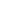 spíše anospíše nerozhodně ne 17. Je sjednocování pravidel a postupů na centrální úrovni přínosné z hlediska administrativní zátěže kladené na žadatele/příjemce? rozhodně anospíše anospíše nerozhodně ne18. Popište výhody/nevýhody sjednocování pravidel a postupů na národní úrovni. (Vypište co nejpodrobněji)19. Je sjednocení procesů z více informačních systémů do jednotného monitorovacího systému přínosné z hlediska činností ŘO? – povinná otázkarozhodně anospíše anospíše nerozhodně ne20. Je sjednocení více různých informačních systémů do Jednotného monitorovacího systému přínosné z hlediska administrativní zátěže žadatele/příjemce? rozhodně anospíše anospíše nerozhodně ne21. Popište výhody/nevýhody sjednocení informačních systémů.
(Vypište co nejpodrobněji)Následující otázky se týkají metodických dokumentů MMR-NOK pro období 2014–202022. Vyberte metodické dokumenty pro programové období 2014-2020, které při své práci využíváte nejčastěji. (Označte pouze ty, kde nejste jejich tvůrcem). (Označte všechny relevantní možnosti)Metodika řízení programů v programovém období 2014–2020Metodický pokyn pro přípravu programových dokumentů pro programové období 2014–2020Metodický pokyn Zásady tvorby a používání indikátorů v programovém období 2014–2020Metodický pokyn pro evaluace v programovém období 2014–2020Metodický pokyn pro využití integrovaných nástrojů v programovém období 2014–2020Metodický pokyn pro přípravu řídicí dokumentace v programovém období 2014–2020Metodický pokyn pro způsobilost výdajů a jejich vykazování v programovém období 2014–2020Metodické doporučení pro projekty vytvářející příjmy v programovém období 2014–2020Metodické doporučení pro oblast veřejné podpory v programovém období 2014–2020Metodický pokyn pro oblast zadávání zakázek v programovém období 2014–2020Metodický pokyn pro publicitu a komunikaci ESI fondů v programovém období 2014–2020Metodický pokyn řízení výzev, hodnocení a výběr projektů v programovém období 2014–2020Metodický pokyn finančních toků programů spolufinancovaných z ESI fondů, Fondu soudržnosti a Evropského námořního a rybářského fondu na programové období 2014 – 2020Metodické doporučení pro implementaci finančních nástrojů v programovém období 2014–2020Metodický pokyn certifikace výdajů pro programové období 2014–2020 Metodický pokyn monitorování implementace ESI fondů v ČR v programovém období 2014–2020Metodický pokyn procesů řízení a monitorování ESI fondů v MS 2014+Metodický pokyn pro řízení rizik ESI fondů v programovém období 2014–2020Metodický pokyn pro výkon kontrol v odpovědnosti řídicích orgánů při implementaci ESI fondů pro období 2014 –2020Metodický pokyn pro auditní činnost Auditního orgánu pro programové období 2014–2020Metodický pokyn k revizi programů pro programové období 2014–2020Metodický pokyn k rozvoji lidských zdrojů v programovém období 2014–2020 a v programovém období 2007–201322a.Souhrnné hodnocení metodických dokumentů - s čím konkrétně jste v případě metodických dokumentů MMR-NOK pro období 2014-2020 spokojen(a)/nespokojen(a)?
(Vypište co nejpodrobněji)Jednotlivé dokumenty (dle Vámi identifikovaných metodik výše) budete mít možnost ohodnotit v následujících částech dotazníku.Hodnocení metodického dokumentu XXX YYYNásledující otázky se zobrazí vždy v samostatném okně pro každou označenou metodiku23A. Je dle Vašeho názoru text tohoto metodického dokumentu srozumitelný? – povinná otázkarozhodně anospíše anospíše nerozhodně ne23Aa. Blíže specifikujte, v čem je pro vás text tohoto metodického dokumentu srozumitelný:
(Vypište co nejpodrobněji): (Pouze pro pozitivní odpověď 1 u předchozí otázky)23Ab. Blíže specifikujte, v čem je pro vás text tohoto metodického dokumentu nesrozumitelný:
(Vypište co nejpodrobněji) : (Pouze pro negativní odpovědi 2, 3 a 4 u předchozí otázky)24A. Dává Vám metodický dokument jasný návod, jak postupovat, abyste splnili jeho požadavky? – povinná otázkarozhodně anospíše anospíše nerozhodně ne24Aa. Blíže specifikujte, v čem je tento metodický dokument v praxi využitelný.
(Vypište co nejpodrobněji):(Pouze pro pozitivní odpověď 1 u předchozí otázky)24Ab. Blíže specifikujte, v čem není tento metodický dokument v praxi využitelný.
(Vypište co nejpodrobněji):(Pouze pro negativní odpovědi 2, 3 a 4 u předchozí otázky)25A. Jak byste vyhodnotili míru rozpracovanosti metodických dokumentů z hlediska flexibility způsobu implementace čerpání ESIF?(Označte všechny relevantní možnosti)Metodický dokument je dostatečně rozpracovaný a zároveň není omezující.Metodický dokument obsahuje pasáže, které nejsou dostatečně rozpracované a bylo by dobré je z centrální úrovně doplnit a dopracovat. Metodický dokument obsahuje zbytečně detailní pasáže, v jejichž důsledku dochází k omezování flexibility způsobu implementace čerpání ESIF.25Aa. Které oblasti tohoto metodického dokumentu považujete za nedostatečně rozpracované?
(Vypište co nejpodrobněji a uveďte příklady kapitol): – povinná otázka. Zobrazeno v  případě, že je vybrána varianta 2 výše.25Ab. Které oblasti nad rámec pravidel stanovených EK považujete naopak za příliš omezující (přísné)? (Vypište co nejpodrobněji): – povinná otázka. Zobrazeno v  případě, že je vybrána varianta 3 výše.Závěr26. Na závěr ještě několik otázek pro statistické vyhodnocení. Jste:muž žena 27. Kolik je Vám let?méně než 20 let 20 – 29 let 30 – 39 let 40 – 49 let 50 – 59 let 60 – 64 let 65 a více let 28. Jaké je Vaše nejvyšší dosažené vzdělání?základní vyučení bez maturity vyučení s maturitou střední bez maturity střední s maturitou vysokoškolské 29. Jak dlouho se pohybujete v prostředí EU fondů?(Vypište počet ukončených let; pokud se v prostředí EU fondů pohybujete méně než jeden rok, vypište 1) – povinná otázka
30. Pracovní zařazení dle typu organizace: – povinná otázkanestátní nezisková organizace veřejná správa akademické pracoviště sociální partner (odbory; zaměstnavatelské svazy) Jiná (prosím upřesněte) Dotazníkové šetření D – Hodnocení spokojenosti s pracovním prostředímÚvod1. Jak dlouho trvá Váš pracovní/služební poměr, který máte u zaměstnavatele (včetně případného předchozího pracovního/služebního poměru na základě dohody o provedení práce / o pracovní činnosti):
(Vypište počet ukončených let, pokud u zaměstnavatele pracujete méně než jeden rok, vypište 1)2. Jaké je Vaše aktuální pracovní zařazení?referent vedoucí oddělení ředitel odboru a vyšší jiné (vypište) 3. Do jaké míry jste celkově spokojen/a v organizaci, kde nyní pracujete? - povinná otázkavelmi spokojen/a spíše spokojen/a spíše nespokojen/a velmi nespokojen/a 23. Které z následujících tvrzení nejlépe reflektují Váš současný postoj k práci pro Vaši organizaci? Chci z této organizace odejít co nejdříve.Chci z této organizace odejít během následujících 12 měsíců.Chci pro tuto organizaci pracovat přinejmenším celý následující rok.Chci pro tuto organizaci pracovat přinejmenším následující tři roky.Hodnocení pracovního prostředíDalší otázky jsou zaměřeny na pracovní prostředí. 4. Jaké máte konkrétní výhrady či poznámky k Vašemu pracovnímu prostředí? (Vypište co nejpodrobněji)6. Kolik máte informací, podkladů a dalších materiálů pro Vaši práci?dostatečněspíše dostatečně spíše nedostatečně nedostatečně6a. Které informace / podklady Vám schází?(Vypište co nejpodrobněji)(Zobrazí se, pouze pokud v otázce 6 uvedou varianty 2, 3 nebo 4. Povinné.)7. Do jaké míry jste spokojen/a s množstvím informací, podkladů a dalších materiálů?velmi spokojen/a spíše spokojen/a spíše nespokojen/a velmi nespokojen/a 5. Do jaké míry jste spokojen/a se stavem vašeho pracovního prostředí?velmi spokojen/a spíše spokojen/a spíše nespokojen/a velmi nespokojen/a Hodnocení IT vybaveníDalší otázky se týkají IT vybavení Vašeho pracoviště.
8. Jaké máte připomínky či konkrétní výhrady k Vašemu IT vybavení?
(Vypište co nejpodrobněji)9. Považujete Váš stolní počítač za:velmi spolehlivý spíše spolehlivý spíše poruchový velmi poruchový 10. Řekl/a byste, že váš stolní počítač je:velmi rychlý spíše rychlý spíše pomalý velmi pomalý 11. Máte nainstalované počítačové programy, které potřebujete ke své práci? (Nehodnoťte prosím monitorovací systém MS2014+.)mám všechny programy, které ke své práci potřebuji některé programy mi chybí chybí mi mnoho programů, které bych při své práci využil/a nemám ani základní programy, které potřebuji ke své práci 12. Jaké programy Vám chybí?
(Vypište co nejpodrobněji)- jen v případě v případě negativních odpovědí 2, 3 a 4 u otázky 11. Povinné 13. Jak hodnotíte lokální periferní zařízení (tiskárny či skenery určené pro Vás) z hlediska jejich spolehlivosti?velmi spolehlivé spíše spolehlivé spíše poruchové velmi poruchové 14. Jak daleko máte k lokálním periferním zařízením (k tiskárně či ke skeneru)?velmi blízko spíše blízko spíše daleko velmi daleko 15. Jsou lokální periferní zařízení (tiskárny, skenery) připraveny k okamžitému použití?vždy nebo téměř vždy často občas málokdy 16. Do jaké míry jste spokojen/a se stavem IT vybavení Vašeho pracoviště?velmi spokojen/a spíše spokojen/a spíše nespokojen/a velmi nespokojen/a Hodnocení ostatních pracovních podmínekDalší otázky se týkají ostatních pracovních pomůcek kromě IT vybavení (tedy např. kancelářských potřeb, papíru, pomůcek pro archivaci dokumentů či kancelářského vybavení). 
17. Jaké máte připomínky či konkrétní výhrady k Vašim pracovním pomůckám?
(Vypište co nejpodrobněji)18. Jak hodnotíte množství těchto pracovních pomůcek, které máte k dispozici?dostatečnéspíše dostatečné spíše nedostatečné nedostatečné19. Jak hodnotíte kvalitu těchto pracovních pomůcek?velmi vysoká spíše vysoká spíše nízká velmi nízká 20. Jak hodnotíte dostupnost těchto pracovních pomůcek?velmi vysoká spíše vysoká spíše nízká velmi nízká 21. Jak hodnotíte šíři výběru těchto pracovních pomůcek?velmi vysoká spíše vysoká spíše nízká velmi nízká 22. Do jaké míry jste spokojen/a se stavem pracovních pomůcek?velmi spokojen/a spíše spokojen/a spíše nespokojen/a velmi nespokojen/a Hodnocení spokojenosti v oblasti odměňováníDalší otázky se týkají odměňování ve Vaší organizaci.
24. Jaké máte konkrétní výhrady či poznámky k odměňování?
(Vypište co nejpodrobněji)25. Máte dostatek informací o systému odměňování a přiznávání benefitů zaměstnancům ve Vaší organizaci (dostatek informací, abyste se v pravidlech vyznal/a)?- povinná otázkarozhodně ano spíše ano spíše ne rozhodně ne 26. Můžete svým výkonem ovlivnit výši Vašeho finančního osobního ohodnocení (motivační odměny)?- povinná otázkaano, velmi ano, ale jen málo spíše ne vůbec ne 27. Řekl/a byste, že způsob přidělování finančních odměn je vůči Vám:- povinná otázkavelmi spravedlivý spíše spravedlivý spíše nespravedlivý velmi nespravedlivý 28. Jak hodnotíte výši Vašeho platu s ohledem k současné pracovní náplni a náročnosti práce?- povinná otázkanadstandardní spíše nadstandartníodpovídajícíspíše podhodnocenýnaprosto podhodnocený29. Do jaké míry jste spokojen/a s pravidly přidělování odměn (dle MP k rozvoji lidských zdrojů, resp. usnesení Vlády č. 444/2014)ve Vaší organizaci?- povinná otázkavelmi spokojen/a spíše spokojen/a spíše nespokojen/a velmi nespokojen/a Hodnocení metodického prostředí Nyní bychom se Vás rádi zeptali na Vaše vnímání a reflexi pravidel, která jsou pro implementaci ESI fondů v ČR uplatňována.30. Je sjednocování pravidel a postupů na centrální úrovni přínosné z hlediska činnosti ŘO? – povinná otázkarozhodně ano spíše ano spíše ne rozhodně ne 31. Je sjednocování pravidel a postupů na centrální úrovni přínosné z hlediska administrativní zátěže kladené na žadatele/příjemce? rozhodně ano spíše ano spíše ne rozhodně ne 32. Popište výhody/nevýhody sjednocování pravidel a postupů na národní úrovni.
(Vypište co nejpodrobněji)33. Je sjednocení procesů z více informačních systémů do jednotného monitorovacího systému z hlediska činností ŘO přínosné? -povinná otázkarozhodně ano spíše ano spíše ne rozhodně ne 34. Je sjednocení více různých informačních systémů do Jednotného monitorovacího systému z hlediska administrativní zátěže žadatele/příjemce přínosné?  rozhodně ano spíše ano spíše ne rozhodně ne 35. Popište výhody/nevýhody sjednocení informačních systémů.
(Vypište co nejpodrobněji)37. Jsou metodické dokumenty a pravidla MMR-NOK pro období 2014-2020 pro Vás osobně srozumitelné? - povinná otázka38. Do jaké míry jste celkově spokojen/a s metodickými dokumenty MMR-NOK pro období 2014-2020? – povinná otázkaHodnocení metodik OP TP46. Využíváte ke své práci metodiky OPTP pro období 2014-2020?
(např. Programový dokument, Pravidla pro žadatele a příjemce) – povinná otázka47. Jaké máte konkrétní výhrady či poznámky k metodikám OPTP pro období 2014-2020?
(Vypište co nejpodrobněji)48. Jsou metodiky a pravidla OPTP pro období 2014-2020 pro Vás osobně srozumitelné? - povinná otázka49. Jak rychle jsou podle Vás nové či aktualizované metodiky a pravidla OPTP pro období 2014-2020 připravovány? - povinná otázka50. Do jaké míry jste celkově spokojen/a s metodikami OPTP pro období 2014-2020? - povinná otázkaDalší otázky se týkají nastavení zákonů pro výkon Vaší práce51. Existuje podle Vás zákon, jehož změna by usnadnila Vaši práci?52. O jaký zákon se jedná a jaká změna by usnadnila Vaši práci?(Vypište konkrétně) - povinná53. Do jaké míry jste spokojen/a se zákony či podzákonnými opatřeními, které mají vliv na Vaši práci? - povinná otázkaNásledující otázky se týkají vzdělávacích kurzů.
54. Jaké máte konkrétní výhrady či poznámky k možnostem vzdělávání ve Vaší organizaci?
(Vypište co nejpodrobněji)55. Jak jsou pro Vás osobně vzdělávací kurzy dostupné? - povinná otázka56. Máte dostatek času pro využití nabídky vzdělávání? - povinná otázka57. Odpovídá stávající nabídka vzdělávacích kurzů potřebám Vaší práce? - povinná otázka58. Máte možnost si samostatně vybrat z nabídky vzdělávacích kurzů? - povinná otázka59. Jak hodnotíte šíři nabídky vzdělávacích kurzů, které Vám osobně Vaše organizace nabízí? - povinná otázka60. Jaké konkrétní kurzy byste si přál/a absolvovat (byste potřeboval/a pro vaši práci)?
(Vypište co nejpodrobněji)Navázáno na otázku 57, pouze pro odpovědi 2, 3 nebo 4. Povinné61. Do jaké míry jste celkově spokojen/a se vzdělávacími kurzy? - povinná otázka62. Absolvoval/a jste v posledním roce alespoň jeden vzdělávací kurz?63. Jaké máte konkrétní výhrady či poznámky ke kvalitě vzdělávacích kurzů?
(Vypište co nejpodrobněji)(zobrazí se, pouze pokud bude u otázky 62 zaškrtnuta varianta 1 nebo 2)64. Jsou poznatky a dovednosti, které jste získal/a na vzdělávacích kurzech využitelné v praxi? - povinná otázka (zobrazí se, pouze pokud bude u otázky 62 zaškrtnuta varianta 1 nebo 2)65. Pomohly Vám absolvované kurzy k lepšímu pracovnímu výkonu? - povinná otázka (zobrazí se, pouze pokud bude u otázky 62 zaškrtnuta varianta 1 nebo 2)66. Do jaké míry jste celkově spokojen/a s kvalitou vzdělávacích kurzů? - povinná otázka (zobrazí se, pouze pokud bude u otázky 62 zaškrtnuta varianta 1 nebo 2)Následující otázky se týkají spolupráce s partnery, kteří se podílí na řízení Dohody o Partnerství (DoP) prostřednictvím oficiálních pracovních skupin v rámci MMR-NOK(např. PS NOK, PS Metodika, Oponentní skupina JMP, PS MS2014+ atd.).

67. Účastníte se Vy sám/sama jednání s partnery prostřednictvím pracovní skupiny?
(Označte pouze jednu možnost)68. Jaké pracovní skupiny pro programové období 2014-2020 jste členem (či náhradníkem za člena)?V případě, že jste členem více skupin, vyberte 3 hlavní.(Označte všechny relevantní možnosti)Monitorovací výbor OPTPRada pro ESIF na pracovní úrovniPS NOK 2014-2020PSE NOK PS MS2014+PS LEGALPS MetodikaPS Vzdělávání PS Publicita 2014PS AdKapOS JMPPS VPPS FNPS Národní stálá konference Hodnocení pracovní skupiny: XXXYYYDalší otázky se týkají činnosti pracovní skupiny: XXXX YYYYY(dle ot. č. 68)69A. Jaké jsou Vaše konkrétní připomínky a náměty ke spolupráci s partnery v této pracovní skupině?
(Vypište co nejpodrobněji)70A. Jak hodnotíte užitečnost této pracovní skupiny?velmi užitečnáspíše užitečnáspíše zbytečnázcela zbytečná71A. Přicházejí partneři, se kterými spolupracujete, na jednání pracovní skupiny připraveni? - povinná otázka72A. Přicházejí partneři, se kterými spolupracujete s užitečnými podněty a náměty k projednávanému tématu? - povinná otázkaZávěrNa závěr ještě několik otázek pro statistické vyhodnocení.velmi vysokáspíše vysokáspíše nízkávelmi nízkározhodně anospíše anospíše nerozhodně neNásledující otázky se týkají metodických dokumentů MMR-NOK pro období 2014–202036. Využíváte ke své práci metodické dokumenty MMR-NOK pro období 2014-2020? (např. Metodika řízení programů v programovém období 2014–2020, Pravidla řízení a koordinace Dohody o partnerství atd.)
anoneRozhodně anoSpíše anoSpíše neRozhodně nevelmi spokojen/aspíše spokojen/aspíše nespokojen/avelmi nespokojen/a38X. Jak rychle jsou podle Vás nové či aktualizované metodické dokumenty pro období 2014-2020 připravovány?39. Vyberte metodické dokumenty, které při své práci využíváte.(Označte pouze ty, kde nejste jejich tvůrcem).V případě, že využíváte více dokumentů, vyberte 3 hlavní.(Označte všechny relevantní možnosti)Manuál činnosti Národního orgánu pro koordinaciPravidla řízení a koordinace Dohody o partnerstvíMetodika řízení programů v programovém období 2014–2020Metodický pokyn pro přípravu programových dokumentů pro programové období 2014–2020Metodický pokyn Zásady tvorby a používání indikátorů v programovém období 2014–2020Metodický pokyn pro evaluace v programovém období 2014–2020Metodický pokyn pro využití integrovaných nástrojů v programovém období 2014–2020Metodický pokyn pro přípravu řídicí dokumentace v programovém období 2014–2020Metodický pokyn pro způsobilost výdajů a jejich vykazování v programovém období 2014–2020Metodické doporučení pro projekty vytvářející příjmy v programovém období 2014–2020Metodické doporučení pro oblast veřejné podpory v programovém období 2014–2020Metodický pokyn pro oblast zadávání zakázek v programovém období 2014–2020Metodický pokyn pro publicitu a komunikaci Evropských strukturálních a investičních fondů v programovém období 2014–2020Metodický pokyn řízení výzev, hodnocení a výběr projektů v programovém období 2014–2020Metodický pokyn finančních toků programů spolufinancovaných z Evropských strukturálních fondů, Fondu soudržnosti a Evropského námořního a rybářského fondu na programové období 2014 – 2020Metodické doporučení pro implementaci finančních nástrojů v programovém období 2014–2020Metodický pokyn certifikace výdajů pro programové období 2014–2020 Metodický pokyn monitorování implementace Evropských strukturálních a investičních fondů v České republice v programovém období 2014–2020Metodický pokyn procesů řízení a monitorování ESI fondů v MS 2014+Metodický pokyn pro řízení rizik ESI fondů v programovém období 2014–2020Metodický pokyn pro výkon kontrol v odpovědnosti řídicích orgánů při implementaci Evropských strukturálních a investičních fondů pro období 2014 –2020Metodický pokyn pro auditní činnost Auditního orgánu pro programové období 2014–2020Metodický pokyn k revizi programů pro programové období 2014–2020Metodický pokyn k rozvoji lidských zdrojů v programovém období 2014–2020 a v programovém období 2007–2013V následujících částech budete mít možnost ohodnotit zvlášť jednotlivé dokumenty (dle Vámi identifikovaných dokumentů výše).40. Souhrnné hodnocení metodických dokumentů - s čím konkrétně jste v případě metodických dokumentů MMR-NOK pro období 2014-2020 spokojen(a)/nespokojen(a)?
(Vypište co nejpodrobněji)Hodnocení metodického dokumentu XXX YYYNásledující otázky se zobrazí vždy v samostatném okně pro každou označenou metodiku41A. Je dle Vašeho názoru text tohoto metodického dokumentu srozumitelný? – povinná otázkaRozhodně anoSpíše anoSpíše neRozhodně ne41Aa. Blíže specifikujte v čem je pro vás text tohoto metodického dokumentu srozumitelný:
(Vypište co nejpodrobněji): (Pouze pro pozitivní odpověď 1 u předchozí otázky)41Ab. Blíže specifikujte v čem je pro vás text tohoto metodického dokumentu nesrozumitelný:
(Vypište co nejpodrobněji): (Pouze pro negativní odpovědi 2, 3 a 4 u předchozí otázky. Povinné.)42A. Dává Vám metodický dokument jasný návod, jak postupovat, abyste splnili jeho požadavky? – povinná otázkaRozhodně anoSpíše anoSpíše neRozhodně ne42Aa. Blíže specifikujte, v čem je tento metodický dokument v praxi využitelný.
(Vypište co nejpodrobněji): (Pouze pro pozitivní odpověď 1 u předchozí otázky)42Ab. Blíže specifikujte, v čem není tento metodický dokument v praxi využitelný.
(Vypište co nejpodrobněji): (Pouze pro negativní odpovědi 2, 3 a 4 u předchozí otázky. Povinné.)43A. Jak byste vyhodnotili míru rozpracovanosti metodických dokumentů z hlediska flexibility způsobu implementace čerpání ESIF?(Označte všechny relevantní možnosti)Metodický dokument je dostatečně rozpracovaný a zároveň není omezující.Metodický dokument obsahuje pasáže, které nejsou dostatečně rozpracované a bylo by dobré je z centrální úrovně doplnit a dopracovat. Metodický dokument obsahuje zbytečně detailní pasáže, v jejichž důsledku dochází k omezování flexibility způsobu implementace čerpání ESIF.44A. Které oblasti tohoto metodického dokumentu považujete za nedostatečně rozpracované?
(Vypište co nejpodrobněji a uveďte příklady kapitol): - povinná otázka (Pouze pro odpovědi 2, 3 nebo 2+3  u předchozí otázky) 45A. Které oblasti nad rámec pravidel stanovených EK považujete naopak za příliš omezující (přísné)? (Vypište co nejpodrobněji) : (– povinné pole v případě, že je vybrána varianta výše)anonevelmi srozumitelnéspíše srozumitelnéspíše nesrozumitelnévelmi nesrozumitelnévelmi rychlespíše rychlespíše pomaluvelmi pomaluvelmi spokojen/aspíše spokojen/aspíše nespokojen/avelmi nespokojen/aHodnocení nastavení zákonůanonevelmi spokojen/aspíše spokojen/aspíše nespokojen/avelmi nespokojen/aHodnocení vzdělávacích kurzůdostupnéspíše dostupnéspíše nedostupnénedostupnérozhodně anospíše anospíše nerozhodně nerozhodně anospíše anospíše nerozhodně neano, vždyvětšinou anospíše nevůbec nekurzů je velmi mnohokurzů je dostatekkurzů je máložádné vhodné kurzy nejsou k dispozicivelmi spokojen/aspíše spokojen/aspíše nespokojen/avelmi nespokojen/aano, absolvoval/a jsem jeden takový kurzano, absolvoval/a jsem několik takových kurzůnerozhodně anospíše anospíše nerozhodně nerozhodně anospíše anospíše nerozhodně nevelmi spokojen/aspíše spokojen/aspíše nespokojen/avelmi nespokojen/aHodnocení spolupráceanonevždy nebo velmi častodocela častovýjimečněnikdyrozhodně anospíše anospíše nerozhodně ne73A. Jak hodnotíte odbornost partnerů vtéto pracovní skupině? - povinná otázka
velmi vysokáspíše vysokáspíše nízkávelmi nízká74A. Do jaké míry jste celkově spokojen/a se spoluprací s partnery podílejícími se na řízení DoP? - povinná otázka
velmi spokojen/aspíše spokojen/aspíše nespokojen/avelmi nespokojen/a75. Jste: - povinná
mužžena76. Kolik je Vám let? - povinná
méně než 20 let20 – 29 let30 – 39 let40 – 49 let50 – 59 let60 – 64 let65 a více let77. Jaké je Vaše nejvyšší dosažené vzdělání? - povinná
základnívyučení bez maturityvyučení s maturitoustřední bez maturitystřední s maturitouvysokoškolskéjiné (např. vědecké hodnosti)78. U jaké instituce jste zaměstnán/a? - povinná
Ministerstvo pro místní rozvoj ČR:_MMR -NOK Ministerstvo pro místní rozvoj ČR: _ŘO OPTPMinisterstvo financí ČRCentrum pro regionální rozvoj ČR Jiné (prosím upřesněte)